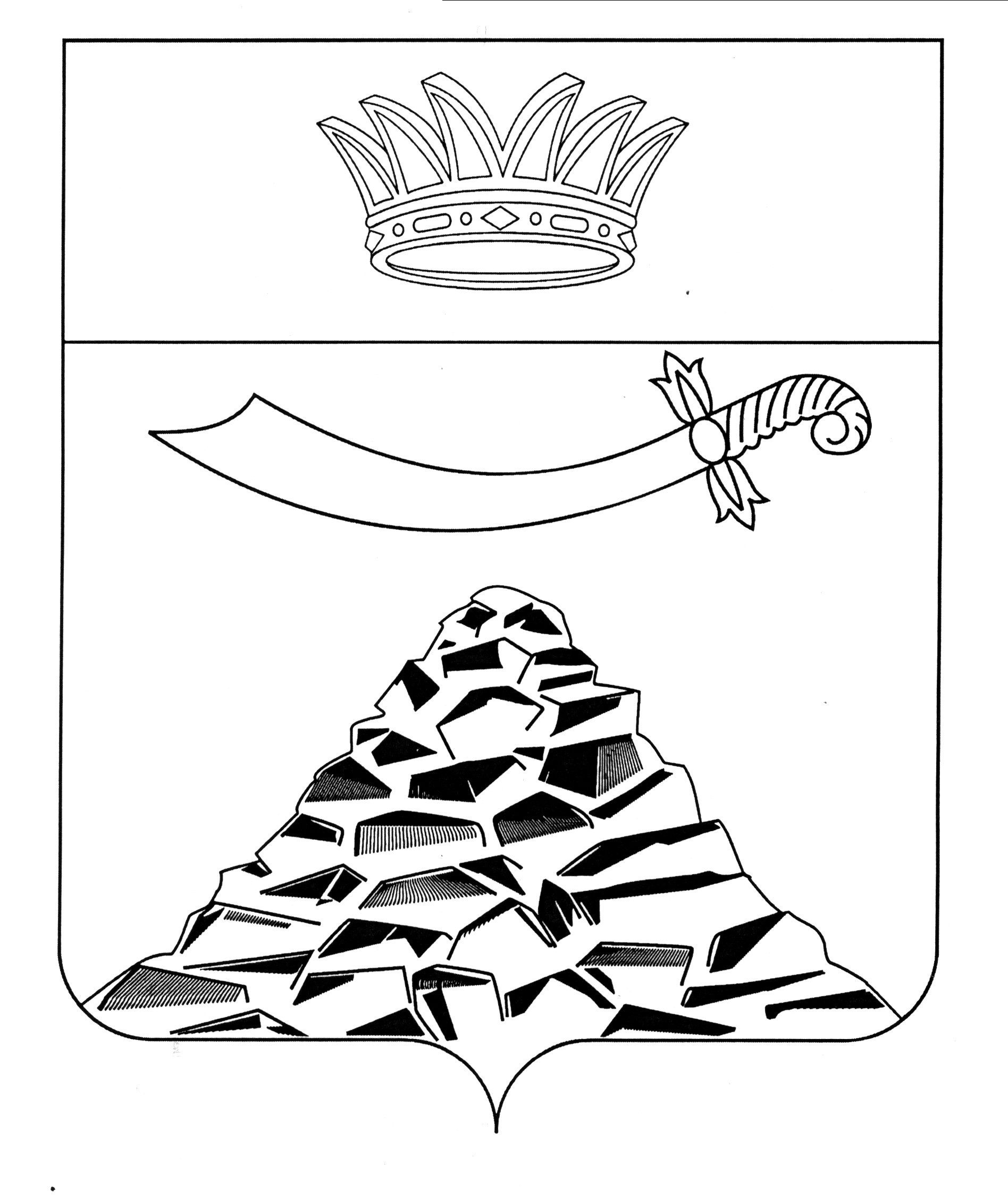 РАСПОРЯЖЕНИЕАДМИНИСТРАЦИИ МУНИЦИПАЛЬНОГО ОБРАЗОВАНИЯ
«ЧЕРНОЯРСКИЙ МУНИЦИПАЛЬНЫЙ РАЙОНАСТРАХАНСКОЙ ОБЛАСТИ»от 09.01.2023 № 2-р        с. Черный ЯрО реализации постановления Правительства Российской Федерации от 30.07.2021 № 1290	В соответствии  с Федеральным законом от 12.01.96 №7-ФЗ «О некоммерческих организациях», постановлением Правительства Российской Федерации от 30.07.2021 № 1290 «О реестре социально ориентированных некоммерческих организаций», распоряжением Правительства Астраханской области  от 01.12.2022 №574-Пр «О реализации постановления Правительства Российской Федерации от 30.07.2021 №1290»:Определить отдел экономического развития администрации муниципального образования «Черноярский муниципальный  район Астраханской области»  (Трутнева Л.П.) ответственным за предоставление в министерство социального развития и труда Астраханской области сведений, указанных в подпунктах «а», «в» и «ж» пункта 8 Положения о порядке ведения реестра социально ориентированных некоммерческих организаций, утвержденного постановлением Правительства Российской Федерации от 30.07.2021 №1290 «О реестре социально ориентированных некоммерческих организаций»;Отделу экономического развития администрации муниципального образования «Черноярский  муниципальный район Астраханской области»  направлять в министерство социального развития и труда Астраханской области информацию, указанную в пункте 1 настоящего распоряжения, в течение пяти рабочих дней со дня принятия решения о предоставлении социально ориентированной некоммерческой организации субсидий или грантов.  Отделу экономического развития администрации муниципального образования «Черноярский  муниципальный район Астраханской области»  направлять в течение  пяти рабочих дней со дня выявления случаев, указанных в подпунктах «а», «б», «г» пункта 16 Положения, а также поступления информации об изменении сведений, указанных в  подпунктах «а», «в» и «е» пункта 8 Положения указанную  информацию в министерство социального развития и труда Астраханской области. Настоящее распоряжение вступает в силу с момента его обнародования.Начальнику организационного отдела  администрации муниципального образования «Черноярский муниципальный  район Астраханской области» (Сурикова О.В.) разместить настоящее распоряжение на официальном сайте администрации муниципального образования «Черноярский муниципальный район Астраханской области». Контроль за исполнением настоящего распоряжения возложить на заместителя Главы администрации муниципального образования «Черноярский муниципальный  район Астраханской области» Степанищеву Л.В. Глава района                                                                                      С.И. Никулин